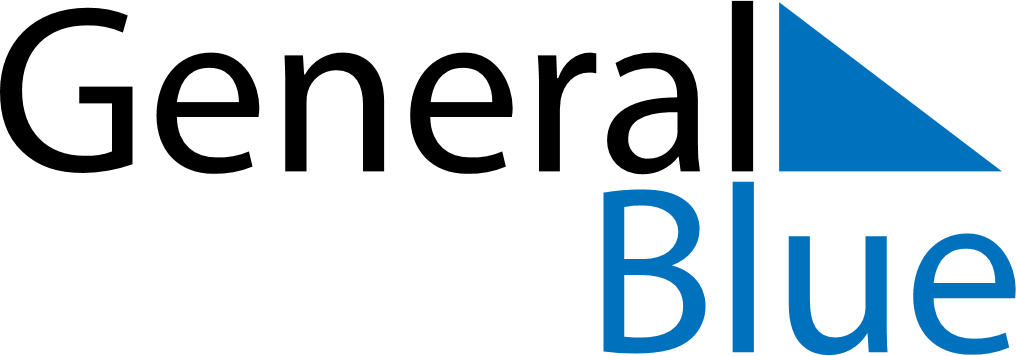 August 2025August 2025August 2025United StatesUnited StatesMONTUEWEDTHUFRISATSUN12345678910111213141516171819202122232425262728293031